WORLD HISTORYSECTION IITotal Time—1 hour, 30 minutesQuestion 1 (Document Based Question)Suggested reading and writing time: 55 minutesIt is suggested that you spend 15 minutes reading the documentsand 40 minutes writing your response. Note: You may begin writingyour response before the reading period is over.Directions: Question 1 is based on the accompanying documents. The documents have been edited for the purpose of this exercise. In your response you should do the following. •	Thesis: Present a thesis that makes a historically defensible claim and responds to all parts of the question. The thesis must consist of one or more sentences located in one place, either in the introduction or the conclusion.•	Contextualization: Situate the argument by explaining the broader historical events, developments, or processes immediately relevant to the question. •	Use of the Documents: Utilize the content of at least six documents to support an argument in response to the prompt.•	Outside Evidence: Provide an example or additional piece of specific evidence beyond those found in the documents to support or qualify the argument. •	Analysis: Explain how or why the document’s point of view, purpose, historical situation, and/or audience is relevant to an argument for at least three documents.•	Reasoning: Demonstrate a complex understanding of the historical development that is the focus of the prompt, using evidence to corroborate, qualify, or modify an argument that addresses the prompt. This may in a variety of ways, such as:	◦	Explaining the nuance of an issue by analyzing multiple variables	◦	Explaining both similarity and difference, or explaining both continuity and change, or explaining multiple causes, or explaining both cause and effect	◦	Explaining relevant and insightful connections within and across time periods	◦	Confirming the validity of an argument by corroborating multiple perspectives across themes	◦	Qualifying or modifying an argument by considering diverse or alternative views or evidenceQuestion #1: Using the documents, and your knowledge of world history, evaluate the extent to which industrialization impacted the textile industry in India and Japan in the late 19th to early 20th centuries. 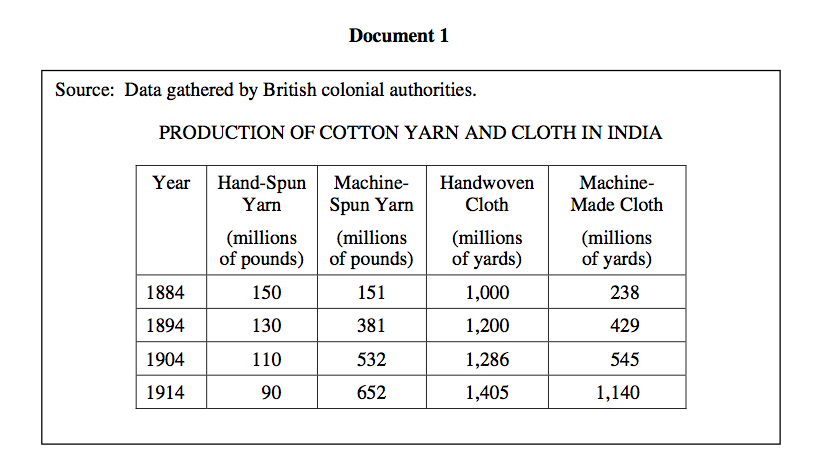 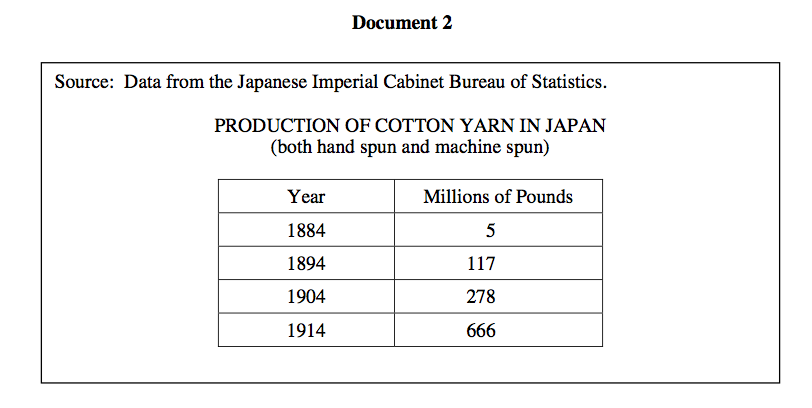 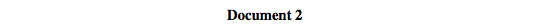 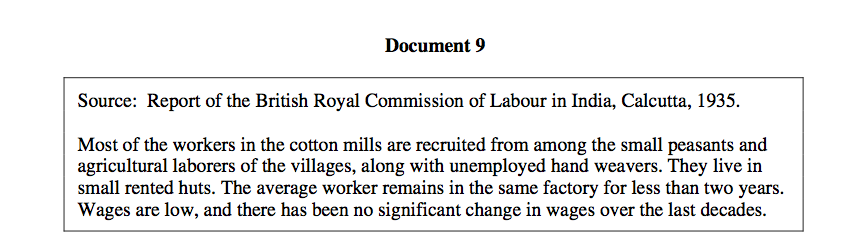 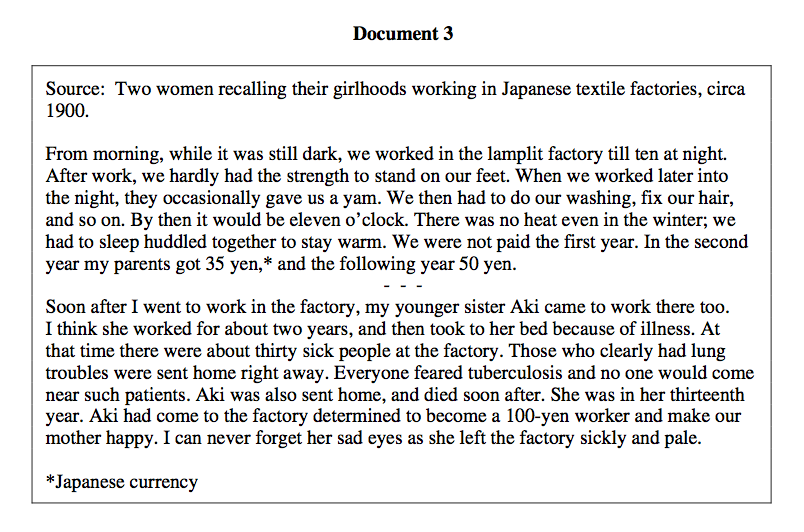 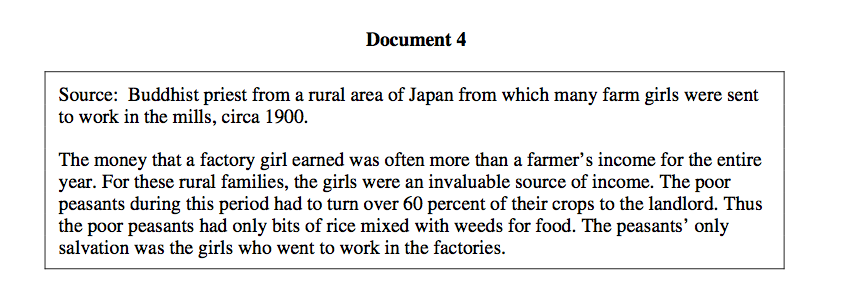 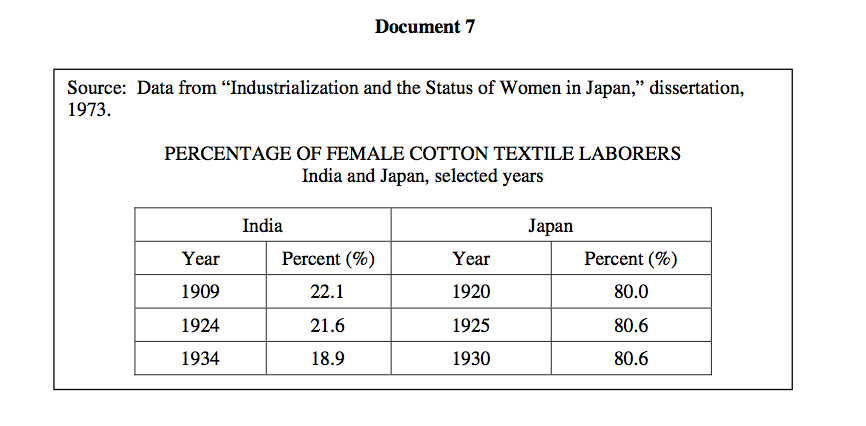 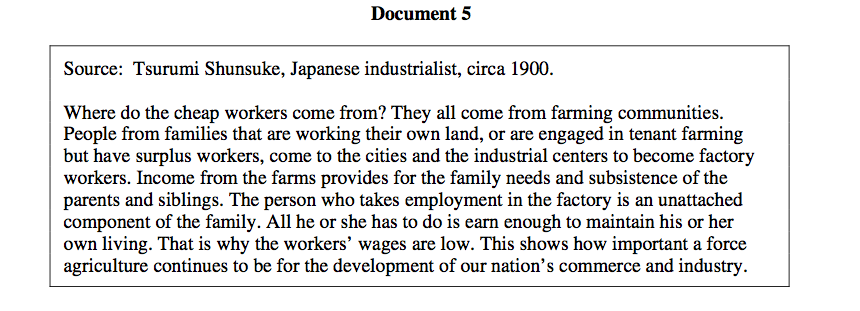 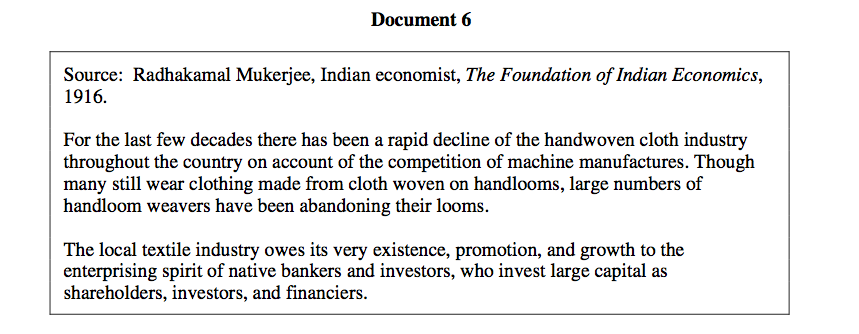 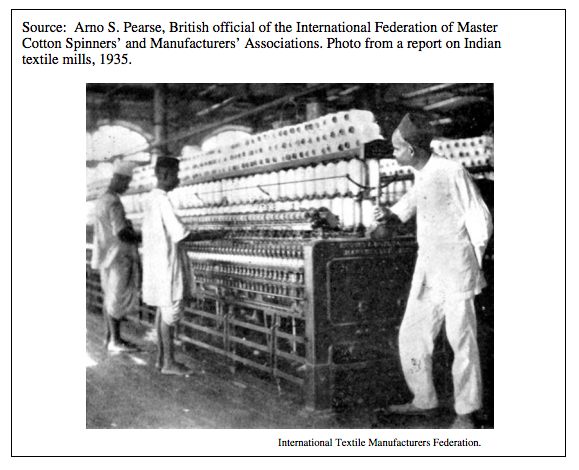 